North Hinksey Parish Council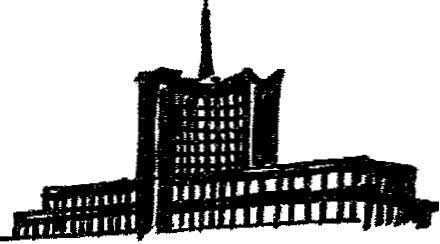 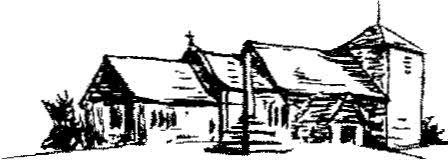 Mrs Linda Morrison Allsopp, Clerk to the Parish Council                                           Tel:   07494 054581  or 01865 861992                            
E-mail:  clerk@northhinksey-pc.gov.uk                    Parish Office, First Floor, 5 Church Way, Botley, Oxford OX2 9THA Meeting of the Environment & Wellbeing Committeewill be held at 7pm on Thursday 3rd of March 2022 in the Seacourt Hall and via video conferenceMembers of the public and press are encouraged to attend the above meeting by video conference. But may also attend in person. Please note that this meeting will be recorded.  To view the meeting from a computer, tablet or smartphone, use this link:  https://us02web.zoom.us/j/89486822379Alternatively go to the zoom website (zoom.us), click ‘join a meeting’, and enter: 
Meeting ID: 894 8682 2379
You will also be prompted to enter the following passcode:  190171
To listen by telephone (including mobiles), dial 0203 481 5237Papers for the meeting can be viewed at this link:  DropboxLinda Morrison Allsopp .
Linda Morrison Allsopp, Clerk to the Parish	 Council	                   		25th February 2022AGENDAApologies for AbsenceDeclarations of InterestApproval of Draft Meeting of the Environment & Wellbeing Committee of Thursday 9th December 2021Questions from members of the public Reducing our own footprint Update on assessing the environmental impact and carbon footprint of NHPC activities with a view to reporting by next summer. Paper 1. (10 minutes).Botley Green Energy Event: Update on Event Saturday 12th March 14.00 -17.00 Seacourt Hall. (5 minutes)Vale of White Horse Climate Action Plan – for information. Possible implications for NHPC actions and Policies. Paper 2. (5 minutes) Green Spaces and Footpaths: Formal proposal and budget to the next E&W meeting or a full PC meeting. Deferred to the next Meeting Local car-sharing scheme - proposal to investigate feasibility. (5 minutes)Great Big Green Week 2022:  To discuss in detail NHPC commitment to enabling local activity for the Great Big Green Week 2022, September 24th – October 2nd Paper 3 (5 minutes)  BBOWT Peatlands campaign - proposal to express support and publicise  (see email of 23/2 from Clerk) Paper 4. (5 minutes) County Council LTCP consultation - NHPC response Paper 5. (5 minutes) 20mph limit:  Update Tree Planting for Queens Jubilee: Update and agree further actionAir Pollution:  Particulate Monitoring UpdateDate of Next Scheduled Meeting: Thursday 26th May 2022 at 7.00pm in the Seacourt 